Марченко С.В."КОММУНИКАЦИОННЫЕ ТЕХНОЛОГИИ В ПОЗНАНИИ МИРА"Общеобразовательное частное учреждение "Газпром школа, город Москва, svetikm79@gmail.comКлючевые слова: информатика, пропедевтика, средняя школа, видеоконференция, аккаунт, qr - коды, мобильные устройства, интернетСпособы обмена информацией с помощью интернетаЦель:обучающий аспект:- знать алгоритм сохранения информации, работать с основными инструментами в текстовом документе;- уметь использовать интернет - ресурсы: браузер, поисковые системы, google сервисы для поиска и передачи информации; - уметь сохранять информацию, редактировать и форматировать текстовый документ;- освоить формат видеоконференции для обмена информацией.развивающий аспект:- развивать аналитическое мышление при выборе оптимального сервиса для решения учебной задачи;- развивать зрительную память и внимание;- развивать речь с использованием специальных терминов и понятий;- развивать инициативу, уверенность в своих силах, умение действовать самостоятельно в новых условиях.воспитывающий аспект:- воспитывать интерес к предмету информатика и ИКТ;- воспитывать этику участия в видеоконференциях;- воспитывать объективность в оценке своих результатов.Тип урока: урок комплексного применения знанийЭтапы урока: подготовительный (Пг), применение (Пр), итог (Ит).Урок размещен на авторском сайте педагога http://svetikmbutovo79.blogspot.ru/2016/09/blog-post_21.html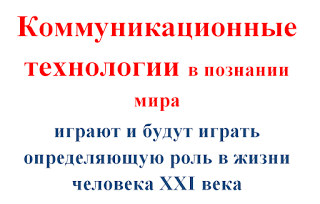 Рис. 1. ПлакатСегодня на уроке мы узнаем о практическом применении коммуникационных технологиях.А что такое ИКТ?Интерактивная викторина на смарт доске.Викторина http://LearningApps.org/view411539Интерактивный учебный модуль (с помощью мобильного устройства: телефон или планшет Вам потребуется программа для чтения qr - кодов, один ученик приглашается для работы на смарт доске.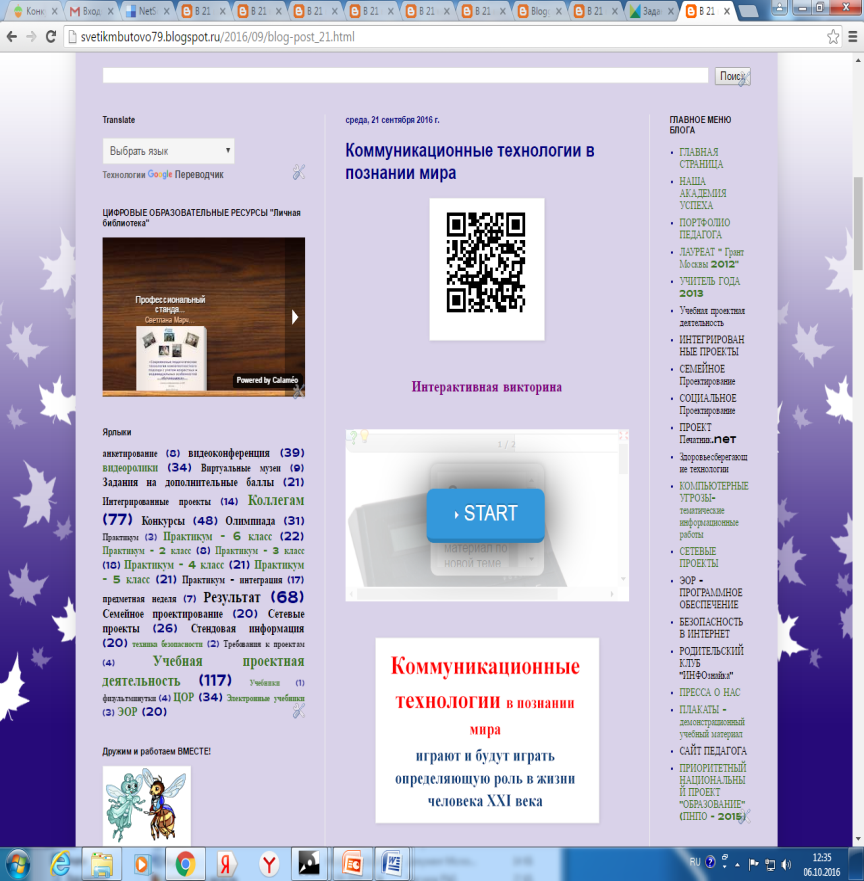 Рис. 2. Интерактивный учебный модуль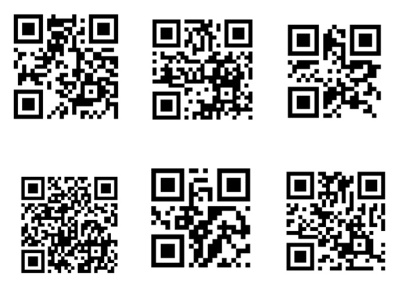 Рис. 3. qr - кодЯ предлагаю Вам посмотреть ролик: 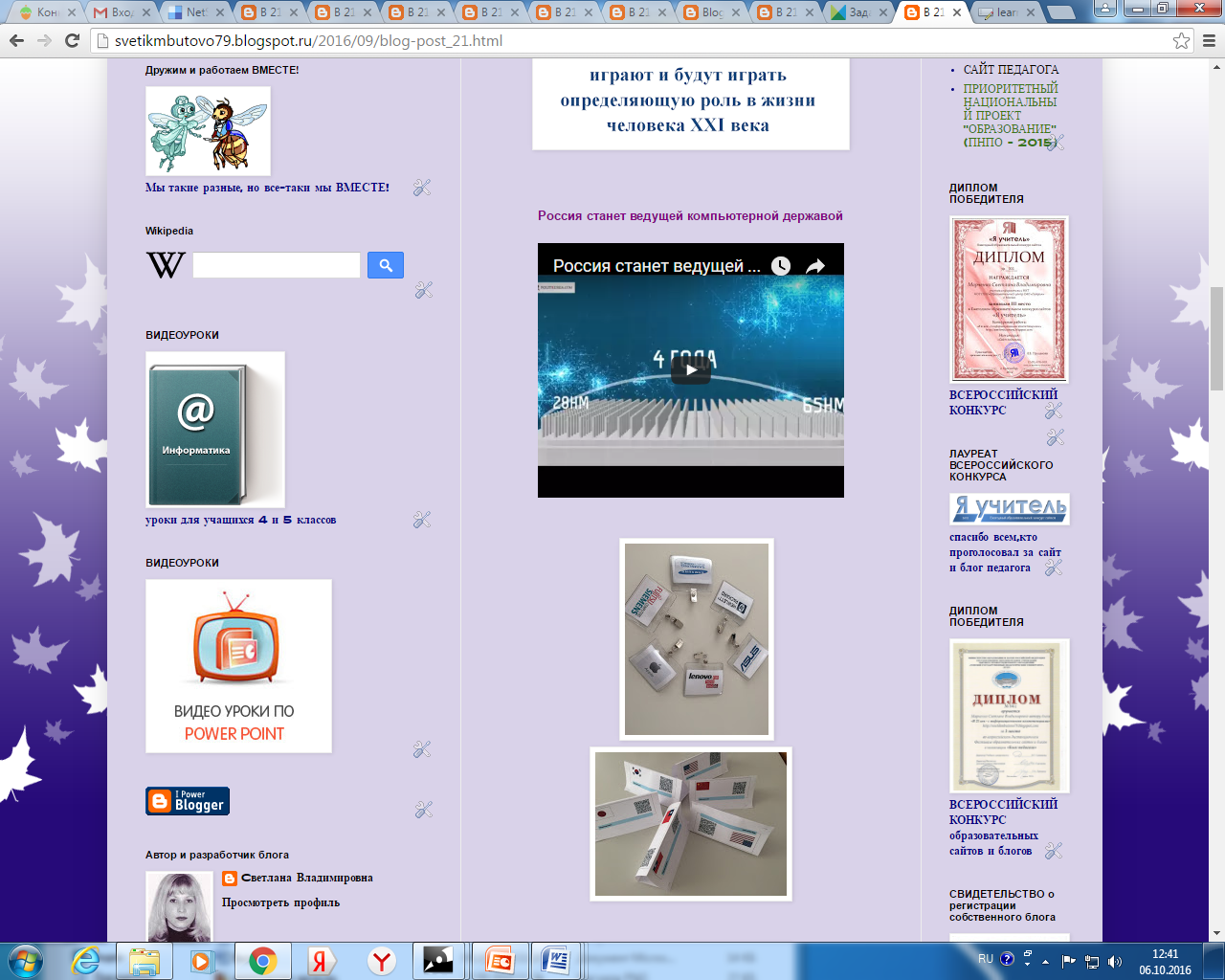 Рис. 4. Скриншот - видеоИсточник: https://www.youtube.com/watch?v=bg224hiHjxEНа столе лежат бейджики с названиями ведущих компаний, я предлагаю Вам выбрать любой. Рядом с бейджиками лежат карточки, на них с помощью qr-кодов зашифрованная информация. Задача: Найти свой логотип.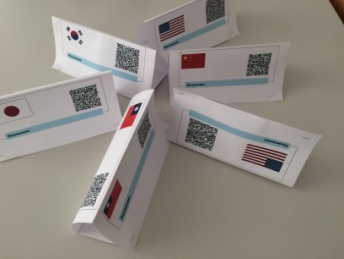 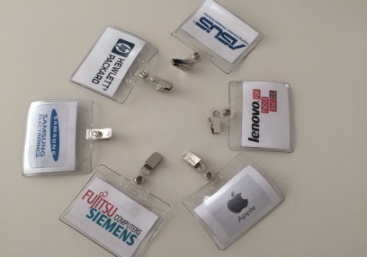 Рис. 5. Бейджики и логотипы 
Применение знаний при решении задач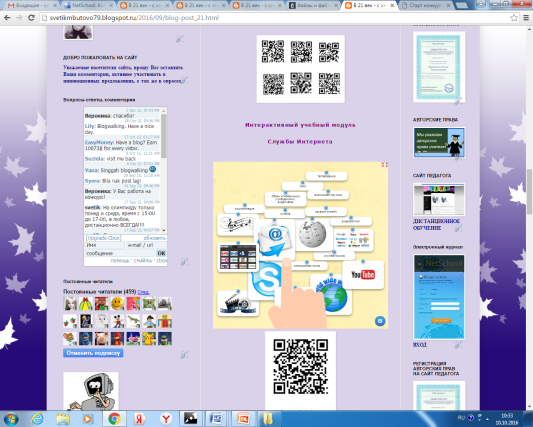 Рис. 6. Интерактивный учебный модульУчащиеся с помощью интернет ресурсов находят и информацию о своей компании, указывают официальный источник, и информацию о компании, далее сохраняют файл в свои папки (файловая система), печатают файл с помощью локальной сети (принтер) и высылают с помощью аккаунта на почтовый адрес педагога файл. Далее учитель приглашает всех участников принять приглашение в видеоконференции. Пока происходит подключение на смарт доске представлен qr код - задание для планшетов и смарт - досок по службам интернета. Видеоконференция: каждому участнику предлагается памятка с выступлением и время не более 1 минуты, видеоконференцию ведет учитель, предоставляя слово каждому ученику (все транслируется на 2 экрана)Подведение итогов: оценочный лист, считаем количество баллов и оценку за урок. 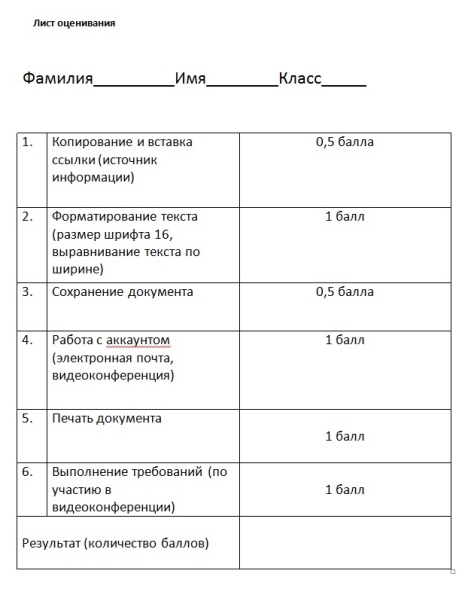 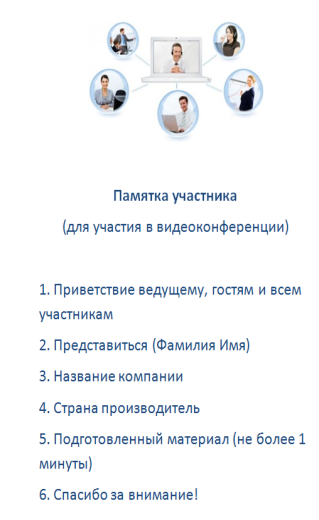 Рис. 7. Критерии оценки, памятка участникаЛитератураСофронова Н. В. Введение в педагогическое исследование. – Чебоксары : КЛИО, 2015. – 229 с.Софронова Н.В., Бельчусов А.А., Бакшаева, Н.В. Решение нестандартных задач по информатике на примере конкурса Инфознайка // Интернет-технологии в образовании : материалы Всерос. с междун. учас-ем науч.-практ. конф. – Чебоксары : Изд-во «КЛИО», 2013. – С. 15–25. Бакшаева, Н.В.  Модели Business Studio для реализации предпроектной стадии создания информационных систем // Интернет-технологии в образовании : материалы Всерос. с междун. учас-ем науч.-практ. конф. – Чебоксары : Изд-во «КЛИО», 2013. – С. 25–30.  Софронова Н. В. Система организации научно-исследовательской работы студентов на кафедре информатики // Материалы всероссийской научно-практической конференции "ИТО-Челябинск-2014" - Челябинск: ЧГПУ, 2014.Софронова Н. В. Методики анализа педагогических систем // Фундаментальные исследования - № 4 - 2013. – С. 51.57.Софронова Н. В., Бельчусов А.А. Использование облачных вычислений в дистанционном образовании // Педагогическая информатика. – 2011. – № 4. – С. 32–38Софронова Н.В. Консолидация деятельности вузов, госуправления и ИТ-компаний в процессе подготовки ИТ-специалистов // Интернет-технологии в образовании : материалы Всероссийской научно-практической конференции : – Чебоксары : Изд-во «Клио», 2015. – С. 5–8